  Música para alumn@s de primeroLunes 27 de abril de 2020Hola chicos y chicas, esta semana vamos a trabajar los Sonidos largos y sonidos cortos.  Para ello podéis de visitar esta página donde os explicará de forma sencilla cuales son.https://www.youtube.com/watch?v=KEXojOmh10I Después tenéis que completar esta ficha y enviarme una foto con ella terminada.Espero vuestros trabajos. También, podéis hacer por detrás un dibujo de otros objetos o animales  que produzcan sonidos cortos y largos. Mi dirección de correo electrónico esrayuela4a@gmail.comNo olvidéis poner vuestro nombre, apellidos y curso.Un saludo muy fuerteLaura M. (Profesora de Música)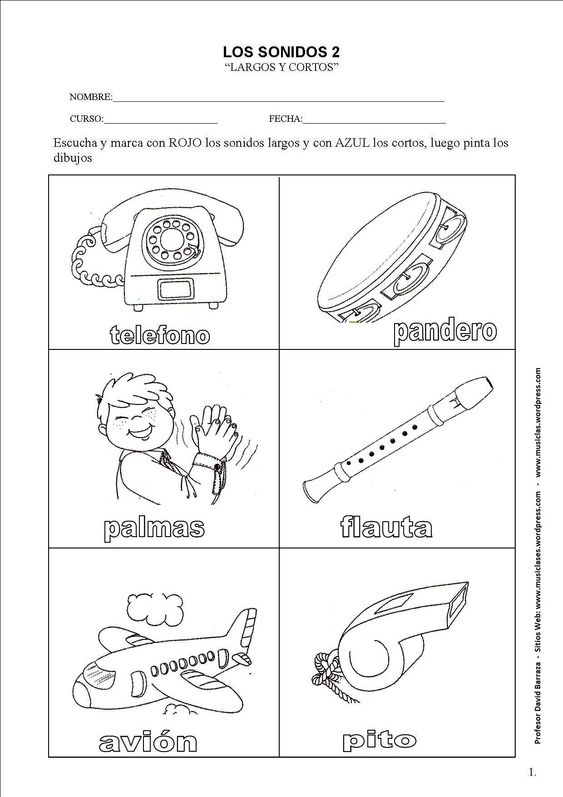 